Pre-Season Teacher Assessment 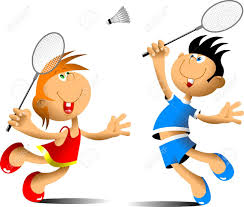 1 = Never 		2 = Sometimes		3 = Most of the timeTeacher Suggestions for Team Coach: Team Name: StudentsHits to the open spaceHits various strokes:Clears:Drop shotsSmashHit various shots to move the opponentMoves back to home position after shotsKeeps short serves low and high serves deep